DECLARAÇÃOEu, nome do orientador/CPF, declaro que zelarei para que meu/minha orientando/orientando nome do aluno/CPF cumpra com o estabelecido na Portaria 76/2010-CAPES, Resolução nº 117/2018-CI/CCS e norma de concessão de bolsa vigente.E, por ser expressão da verdade, firmo a presente.Maringá, ___ de ____________________ de 20__.AssinaturaNome/CPF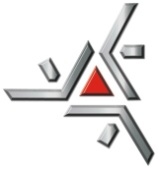 Universidade Estadual de MaringáCentro de Ciências da SaúdeDepartamento de Análises Clínicas e BiomedicinaPrograma de Pós-Graduação em Biociências e Fisiopatologia